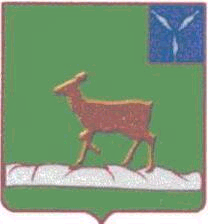 ИВАНТЕЕВСКОЕ РАЙОННОЕ СОБРАНИЕИВАНТЕЕВСКОГО МУНИЦИПАЛЬНОГО РАЙОНАСАРАТОВСКОЙ ОБЛАСТИЧетвертое заседание пятого созываРЕШЕНИЕ №4                                                                                       от 20 января 2017 годас. ИвантеевкаО внесении изменений в решение районного Собранияот 10 июля 2013 года №35«Об утверждении Положения«О размере платы, взимаемойс родителей (законных представителей)за присмотр и уход за детьми»В соответствии со ст. 20 Федерального закона от 6 октября 2003 года №131-Ф3 «Об общих принципах организации местного самоуправления в Российской Федерации», п. 34 ст. 2 и части 2 ст. 65 Федерального закона от 29 декабря 2012 года №273-Ф3 «Об образовании в Российской Федерации», согласно письму Министерства образования и науки Российской Федерации от 24 апреля 2013 года №ДЛ-101/08 «О размере платы, взимаемой с родителей (законных представителей) за присмотр и уход за детьми», Приказа Министерства образования Саратовской области от 25.11.2016 г.  № 3727 «Об установлении максимального размера родительской платы за присмотр и уход за детьми в государственных и муниципальных образовательных организациях, реализующих основную общеобразовательную программу дошкольного образования, находящегося на территории Саратовской области» и на основании статьи 19 Устава Ивантеевского муниципального района Ивантеевское районное Собрание РЕШИЛО:1. Внести изменения в приложение №1 к решению районного Собрания от 10.07.2013 г. №35 «Об утверждении Положения «О размере платы, взимаемой с родителей (законных представителей) за присмотр и уход за детьми» (с учетом изменений от 26.02.2014 г. №10, от 06.08.2015 г. №63):1.1. Пункты 2.1, 2.2, 2.3 раздела 2 «Размер и порядок взимания платы с родителей (законных представителей) за содержание воспитанников в дошкольных учреждениях» приложения №1 к решению районного Собрания от 10.07.2013 г. №35 «Об утверждении Положения «О размере платы, взимаемой с родителей (законных представителей) за присмотр и уход за детьми» изложить в следующей редакции:	а) «2.1. Установить родительскую плату с родителей (законных представителей)   за   присмотр   и   уход   за   детьми    в   муниципальных образовательных учреждениях, находящихся на территории Ивантеевского муниципального района, реализующих образовательную программу дошкольного образования за одного ребёнка в месяц:-	в размере 1639 рублей в дошкольных учреждениях с. Ивантеевка;- в размере 1365 рублей в дошкольных учреждениях   в населенных пунктах Ивантеевского района».б) «2.2. Установить родительскую плату с родителей (законных представителей) за присмотр и уход за детьми в муниципальных образовательных учреждениях, находящихся на территории Ивантеевского муниципального района, реализующих образовательную программу дошкольного образования для малоимущих семей за одного ребёнка в месяц:в размере 1315 рублей в дошкольных учреждениях с. Ивантеевка;в размере 1050 рублей в дошкольных учреждениях в населенных пунктах Ивантеевского района».в) «2.3. Установить родительскую плату с родителей (законных представителей) за присмотр и уход за детьми в муниципальных образовательных учреждениях, находящихся на территории Ивантеевского муниципального района, реализующих образовательную программу дошкольного образования для семей, имеющих трёх и более детей за одного ребёнка в месяц:в размере 1050 рублей в дошкольных учреждениях с. Ивантеевка;в размере 900 рублей в дошкольных учреждениях в населенных пунктах Ивантеевского района».2. Опубликовать настоящее решение в районной газете «Ивантеевский вестник».3. Решение  Ивантеевского районного Собрания  от 24.12.2015 г.             №99 «О внесении изменений и дополнений в решение районного Собрания                                                                                                            от 10 июля №35 «Об утверждении Положения «О размере платы, взимаемой  с родителей (законных представителей) за присмотр и уход за детьми»  признать  утратившим силу.4. Настоящее решение вступает в силу после опубликования и распространяется на правоотношения, возникшие с 1 января 2017 года.Председатель Ивантеевскогорайонного Собрания                                                                    А.М. НелинГлава Ивантеевскогомуниципального районаСаратовской области                                                                    В.В. Басов